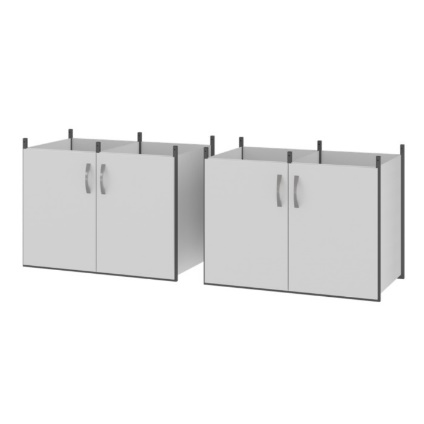 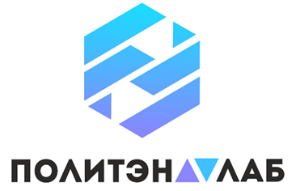 ШВ-240-ТТумба навесная для вытяжных шкафовТумба навесная для вытяжных шкафов предназначена для хранения вспомогательных приспособлений, посуды, реактивов, которые используются непосредственно в работе. Хранение агрессивных реагентов возможно при дополнительном оснащении тумбы полипропиленовой капсулой или поддонами, с обязательным подключением тумбы к вытяжной системе.Тумба ШВ-240-Т состоит из двух тумб ШВ-120-Т.Тумба может быть выполнена из ЛДСП.5 лет честных гарантийных обязательств.ОписаниеКаркас изготовлен из квадратного стального профиля 20×20 мм с толщиной стенки 1,2 мм.Корпус тумб изготовлен из стали толщиной 1 мм.Все металлические поверхности окрашены стойкой эпоксиполиэфирной порошковой краской.Дверки и полки выполнены из ЛДСП толщиной 16 мм, с кромкой ПВХ толщиной 2 мм.Для продления срока эксплуатации тумб, возможно изготовление дверок из металла, с использованием внешних петель. Металлические дверки заполнены материалом, который обладает высокими шумоподавляющими свойствами. Также возможно изготовление полок из металла.Технические характеристикиТехнические характеристикиГабаритные размеры каждой тумбы Д×Г×В, мм970×590×720Внутренние размеры каждого отсека тумб Д×Г×В, мм455×550×700